Datenblatt zur Beurteilung von NetzrückwirkungenDatenblatt zur Beurteilung von Netzrückwirkungen    1/2(vom Kunden auszufüllen)	Datenblatt zur Beurteilung von Netzrückwirkungen    1/2(vom Kunden auszufüllen)	Datenblatt zur Beurteilung von Netzrückwirkungen    1/2(vom Kunden auszufüllen)	Datenblatt zur Beurteilung von Netzrückwirkungen    1/2(vom Kunden auszufüllen)	Datenblatt zur Beurteilung von Netzrückwirkungen    1/2(vom Kunden auszufüllen)	Datenblatt zur Beurteilung von Netzrückwirkungen    1/2(vom Kunden auszufüllen)	Datenblatt zur Beurteilung von Netzrückwirkungen    1/2(vom Kunden auszufüllen)	Datenblatt zur Beurteilung von Netzrückwirkungen    1/2(vom Kunden auszufüllen)	Datenblatt zur Beurteilung von Netzrückwirkungen    1/2(vom Kunden auszufüllen)	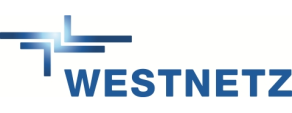  AnlagenanschriftStationsname / Feld-Nr. / Lieferstelle: Stationsname / Feld-Nr. / Lieferstelle: Stationsname / Feld-Nr. / Lieferstelle: Stationsname / Feld-Nr. / Lieferstelle: Stationsname / Feld-Nr. / Lieferstelle: Stationsname / Feld-Nr. / Lieferstelle: Stationsname / Feld-Nr. / Lieferstelle: Stationsname / Feld-Nr. / Lieferstelle: Stationsname / Feld-Nr. / Lieferstelle: Stationsname / Feld-Nr. / Lieferstelle: Stationsname / Feld-Nr. / Lieferstelle: Stationsname / Feld-Nr. / Lieferstelle:  AnlagenanschriftStraße, Hausnr.:Straße, Hausnr.:Straße, Hausnr.:Straße, Hausnr.:Straße, Hausnr.:Straße, Hausnr.:Straße, Hausnr.:Straße, Hausnr.:Straße, Hausnr.:Straße, Hausnr.:Straße, Hausnr.:Straße, Hausnr.: AnlagenanschriftPLZ, Ort:   PLZ, Ort:   PLZ, Ort:   PLZ, Ort:   PLZ, Ort:   PLZ, Ort:   PLZ, Ort:   PLZ, Ort:   PLZ, Ort:   PLZ, Ort:   PLZ, Ort:   PLZ, Ort:    Transformatoren Bemessungsleistung SrT                                                Bemessungsleistung SrT                                                Bemessungsleistung SrT                                                Bemessungsleistung SrT                                                Bemessungsleistung SrT                                                Bemessungsleistung SrT                                                Bemessungsleistung SrT                                                                               kVA                                kVA                                kVA                                kVA                                kVA Transformatoren relative Kurzschlussspannung uk relative Kurzschlussspannung uk relative Kurzschlussspannung uk relative Kurzschlussspannung uk relative Kurzschlussspannung uk relative Kurzschlussspannung uk relative Kurzschlussspannung uk                                %                                %                                %                                %                                % Transformatoren Schaltgruppe Schaltgruppe Schaltgruppe Schaltgruppe Schaltgruppe Schaltgruppe Schaltgruppe Blindleistungs-
 kompensationBereich der einstellbaren BlindleistungBereich der einstellbaren BlindleistungBereich der einstellbaren BlindleistungBereich der einstellbaren BlindleistungBereich der einstellbaren BlindleistungBereich der einstellbaren BlindleistungBereich der einstellbaren Blindleistung                                kVAr                                kVAr                                kVAr                                kVAr                                kVAr Blindleistungs-
 kompensation Blindleistung je Stufe Blindleistung je Stufe Blindleistung je Stufe kVAr kVAr kVAr kVAr Zahl der Stufen                       Zahl der Stufen                       Zahl der Stufen                       Zahl der Stufen                       Blindleistungs-
 kompensation Verdrosselungsgrad/Resonanzfrequenz                           Verdrosselungsgrad/Resonanzfrequenz                           Verdrosselungsgrad/Resonanzfrequenz                           Verdrosselungsgrad/Resonanzfrequenz                           Verdrosselungsgrad/Resonanzfrequenz                           Verdrosselungsgrad/Resonanzfrequenz                           Verdrosselungsgrad/Resonanzfrequenz                           Schweißmaschinen Höchste Schweißleistung  Höchste Schweißleistung  Höchste Schweißleistung  Höchste Schweißleistung  Leistungsfaktor                        Leistungsfaktor                        Leistungsfaktor                        Leistungsfaktor                        Schweißmaschinen Anzahl der Schweißvorgänge		      1/min Anzahl der Schweißvorgänge		      1/min Anzahl der Schweißvorgänge		      1/min Anzahl der Schweißvorgänge		      1/min Anzahl der Schweißvorgänge		      1/min Anzahl der Schweißvorgänge		      1/min Anzahl der Schweißvorgänge		      1/min Anzahl der Schweißvorgänge		      1/min Anzahl der Schweißvorgänge		      1/min Anzahl der Schweißvorgänge		      1/min Anzahl der Schweißvorgänge		      1/min Anzahl der Schweißvorgänge		      1/min Schweißmaschinen Dauer eines Schweißvorganges                  Dauer eines Schweißvorganges                  Dauer eines Schweißvorganges                  Dauer eines Schweißvorganges                  Dauer eines Schweißvorganges                  Dauer eines Schweißvorganges                  Dauer eines Schweißvorganges                  Dauer eines Schweißvorganges                  Dauer eines Schweißvorganges                  Dauer eines Schweißvorganges                  Dauer eines Schweißvorganges                  Dauer eines Schweißvorganges                  Motoren Asynchronmotor  Asynchronmotor Synchronmotor Synchronmotor Synchronmotor Synchronmotor Synchronmotor  Motor mit Stromrichterantrieb   Motor mit Stromrichterantrieb   Motor mit Stromrichterantrieb   Motor mit Stromrichterantrieb   Motor mit Stromrichterantrieb   Motoren Bemessungsspannung Bemessungsspannung Bemessungsspannung Bemessungsspannung Bemessungsspannung Bemessungsspannung Bemessungsspannung                                V                                V                                V                                V                                V Motoren Bemessungsstrom Bemessungsstrom Bemessungsstrom Bemessungsstrom Bemessungsstrom Bemessungsstrom Bemessungsstrom                                A                                A                                A                                A                                A Motoren Bemessungsleistung Bemessungsleistung Bemessungsleistung Bemessungsleistung Bemessungsleistung Bemessungsleistung Bemessungsleistung                                kVA                                kVA                                kVA                                kVA                                kVA Motoren Leistungsfaktor Leistungsfaktor Leistungsfaktor Leistungsfaktor Leistungsfaktor Leistungsfaktor Leistungsfaktor Motoren Wirkungsgrad Wirkungsgrad Wirkungsgrad Wirkungsgrad Wirkungsgrad Wirkungsgrad Wirkungsgrad Motoren Verhältnis Anlaufstrom/Bemessungsstrom Ia/Ir Verhältnis Anlaufstrom/Bemessungsstrom Ia/Ir Verhältnis Anlaufstrom/Bemessungsstrom Ia/Ir Verhältnis Anlaufstrom/Bemessungsstrom Ia/Ir Verhältnis Anlaufstrom/Bemessungsstrom Ia/Ir Verhältnis Anlaufstrom/Bemessungsstrom Ia/Ir Verhältnis Anlaufstrom/Bemessungsstrom Ia/Ir Verhältnis Anlaufstrom/Bemessungsstrom Ia/Ir Verhältnis Anlaufstrom/Bemessungsstrom Ia/Ir Motoren Anlaufschaltung:  direkt    direkt    direkt    direkt   Stern/Dreieck   Stern/Dreieck   Stern/Dreieck   Stern/Dreieck   Stern/Dreieck   sonstige     sonstige     Motoren Anzahl der Anläufe Anzahl der Anläufe Anzahl der Anläufe Anzahl der Anläufe Anzahl der Anläufe Anzahl der Anläufe je Stunde je Stunde je Stunde je Stunde je Tag je Tag Motoren Anlauf mit oder ohne Last: Anlauf mit oder ohne Last: Anlauf mit oder ohne Last: Anlauf mit oder ohne Last: Anlauf mit oder ohne Last:   mit Last     mit Last     mit Last     mit Last     mit Last   ohne Last   ohne Last   Motoren Anzahl der Last- bzw. Drehrichtungswechsel Anzahl der Last- bzw. Drehrichtungswechsel Anzahl der Last- bzw. Drehrichtungswechsel Anzahl der Last- bzw. Drehrichtungswechsel Anzahl der Last- bzw. Drehrichtungswechsel Anzahl der Last- bzw. Drehrichtungswechsel Anzahl der Last- bzw. Drehrichtungswechsel Anzahl der Last- bzw. Drehrichtungswechsel Anzahl der Last- bzw. Drehrichtungswechsel                  1/min                  1/min                  1/minDatenblatt zur Beurteilung von Netzrückwirkungen    2/2(vom Kunden auszufüllen)Datenblatt zur Beurteilung von Netzrückwirkungen    2/2(vom Kunden auszufüllen)Datenblatt zur Beurteilung von Netzrückwirkungen    2/2(vom Kunden auszufüllen)Datenblatt zur Beurteilung von Netzrückwirkungen    2/2(vom Kunden auszufüllen)Datenblatt zur Beurteilung von Netzrückwirkungen    2/2(vom Kunden auszufüllen)Datenblatt zur Beurteilung von Netzrückwirkungen    2/2(vom Kunden auszufüllen)Datenblatt zur Beurteilung von Netzrückwirkungen    2/2(vom Kunden auszufüllen)Datenblatt zur Beurteilung von Netzrückwirkungen    2/2(vom Kunden auszufüllen) Stromrichter (Eingangs-) Gleich-
 richter Stromrichter-
 transformator Kommutierungs-
 induktivitäten Bemessungsleistung                                    Bemessungsleistung                                    Bemessungsleistung                                    Bemessungsleistung                                    Bemessungsleistung                                                                    kVA                                 kVA                                 kVA                                 kVA                                 kVA                                 kVA                                 kVA Stromrichter (Eingangs-) Gleich-
 richter Stromrichter-
 transformator Kommutierungs-
 induktivitäten Gleichrichter   Gleichrichter   Gleichrichter   Frequenzumrichter  Frequenzumrichter  Frequenzumrichter  Frequenzumrichter  Frequenzumrichter  Drehstromsteller   Drehstromsteller   Drehstromsteller   Drehstromsteller   Stromrichter (Eingangs-) Gleich-
 richter Stromrichter-
 transformator Kommutierungs-
 induktivitäten Pulszahl bzw. Schaltfrequenz Pulszahl bzw. Schaltfrequenz Pulszahl bzw. Schaltfrequenz Pulszahl bzw. Schaltfrequenz Pulszahl bzw. Schaltfrequenz Pulszahl bzw. Schaltfrequenz Pulszahl bzw. Schaltfrequenz Pulszahl bzw. Schaltfrequenz Pulszahl bzw. Schaltfrequenz Pulszahl bzw. Schaltfrequenz Stromrichter (Eingangs-) Gleich-
 richter Stromrichter-
 transformator Kommutierungs-
 induktivitäten Schaltung (Brücke, …)  Schaltung (Brücke, …)  Schaltung (Brücke, …)  Schaltung (Brücke, …)  Schaltung (Brücke, …)  Schaltung (Brücke, …)  Schaltung (Brücke, …)  Schaltung (Brücke, …)  Schaltung (Brücke, …)  Schaltung (Brücke, …)  Stromrichter (Eingangs-) Gleich-
 richter Stromrichter-
 transformator Kommutierungs-
 induktivitäten Steuerung: Steuerung: Steuerung: gesteuert   gesteuert   gesteuert   gesteuert   gesteuert   ungesteuert   ungesteuert   ungesteuert   ungesteuert   Stromrichter (Eingangs-) Gleich-
 richter Stromrichter-
 transformator Kommutierungs-
 induktivitäten Zwischenkreis vorh.   Zwischenkreis vorh.   Zwischenkreis vorh.   induktiv   induktiv   induktiv   induktiv   induktiv   kapazitiv   kapazitiv   kapazitiv   kapazitiv   Stromrichter (Eingangs-) Gleich-
 richter Stromrichter-
 transformator Kommutierungs-
 induktivitäten Schaltgruppe Schaltgruppe Schaltgruppe Schaltgruppe Schaltgruppe Schaltgruppe Schaltgruppe Schaltgruppe Schaltgruppe Schaltgruppe Stromrichter (Eingangs-) Gleich-
 richter Stromrichter-
 transformator Kommutierungs-
 induktivitäten Bemessungsleistung Bemessungsleistung Bemessungsleistung Bemessungsleistung Bemessungsleistung Bemessungsleistung Bemessungsleistung Bemessungsleistung Bemessungsleistung BemessungsleistungkVAkVA Stromrichter (Eingangs-) Gleich-
 richter Stromrichter-
 transformator Kommutierungs-
 induktivitäten relative Kurzschlussspannung uk relative Kurzschlussspannung uk relative Kurzschlussspannung uk relative Kurzschlussspannung uk relative Kurzschlussspannung uk relative Kurzschlussspannung uk relative Kurzschlussspannung uk relative Kurzschlussspannung uk relative Kurzschlussspannung uk relative Kurzschlussspannung uk % % Stromrichter (Eingangs-) Gleich-
 richter Stromrichter-
 transformator Kommutierungs-
 induktivitäten mH mH Herstellerangaben zu den netzseitigen Oberschwingungsströmen Herstellerangaben zu den netzseitigen Oberschwingungsströmen Herstellerangaben zu den netzseitigen Oberschwingungsströmen Herstellerangaben zu den netzseitigen Oberschwingungsströmen Herstellerangaben zu den netzseitigen Oberschwingungsströmen Herstellerangaben zu den netzseitigen Oberschwingungsströmen Herstellerangaben zu den netzseitigen Oberschwingungsströmen Herstellerangaben zu den netzseitigen Oberschwingungsströmen Herstellerangaben zu den netzseitigen Oberschwingungsströmen Herstellerangaben zu den netzseitigen Oberschwingungsströmen Herstellerangaben zu den netzseitigen Oberschwingungsströmen Herstellerangaben zu den netzseitigen Oberschwingungsströmen Herstellerangaben zu den netzseitigen Oberschwingungsströmen Ordnungszahl35791111131317191923        Iµ [A] Ordnungszahl252931353737414143474749        Iµ [A] Bemerkungen